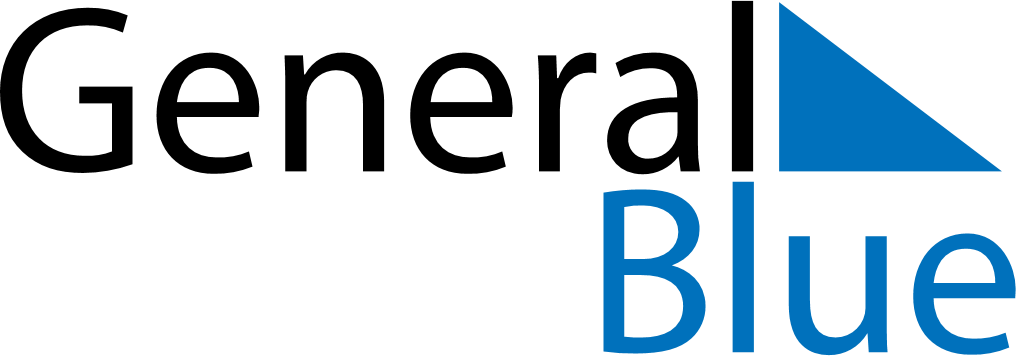 Quarter 4 of 2019 Burkina FasoQuarter 4 of 2019 Burkina FasoQuarter 4 of 2019 Burkina FasoQuarter 4 of 2019 Burkina FasoQuarter 4 of 2019 Burkina FasoQuarter 4 of 2019 Burkina FasoQuarter 4 of 2019 Burkina FasoOctober 2019October 2019October 2019October 2019October 2019October 2019October 2019October 2019October 2019MONTUETUEWEDTHUFRISATSUN1123456788910111213141515161718192021222223242526272829293031November 2019November 2019November 2019November 2019November 2019November 2019November 2019November 2019November 2019MONTUETUEWEDTHUFRISATSUN1234556789101112121314151617181919202122232425262627282930December 2019December 2019December 2019December 2019December 2019December 2019December 2019December 2019December 2019MONTUETUEWEDTHUFRISATSUN12334567891010111213141516171718192021222324242526272829303131Nov 1: All Saints’ DayNov 9: Birthday of Muhammad (Mawlid)Dec 11: Proclamation of the RepublicDec 25: Christmas Day